特定非営利活動法人カプラー　宛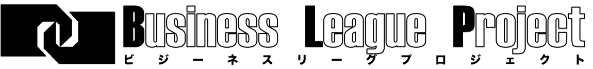 申込日：　平成　　　　　年　　　　月　　　　日申込日：　平成　　　　　年　　　　月　　　　日申込日：　平成　　　　　年　　　　月　　　　日申込日：　平成　　　　　年　　　　月　　　　日申込日：　平成　　　　　年　　　　月　　　　日寄付金申込書寄付金申込書寄付金申込書寄付金申込書寄付金申込書特定非営利活動法人カプラーの活動趣旨に賛同し、下記のとおり寄付します。　　　　特定非営利活動法人カプラーの活動趣旨に賛同し、下記のとおり寄付します。　　　　特定非営利活動法人カプラーの活動趣旨に賛同し、下記のとおり寄付します。　　　　特定非営利活動法人カプラーの活動趣旨に賛同し、下記のとおり寄付します。　　　　特定非営利活動法人カプラーの活動趣旨に賛同し、下記のとおり寄付します。　　　　記記記記記１．寄付金額１．寄付金額 　　　　　　　　　　　 　　　　 円　　(一口3,000円で申し受けます) 　　　　　　　　　　　 　　　　 円　　(一口3,000円で申し受けます) 　　　　　　　　　　　 　　　　 円　　(一口3,000円で申し受けます)２．振込予定日２．振込予定日 　　平成　　　　年　　　　月　　　　日　 　　平成　　　　年　　　　月　　　　日　 　　平成　　　　年　　　　月　　　　日　３．振込先３．振込先口座名：特定非営利活動法人カプラー口座名：特定非営利活動法人カプラー口座名：特定非営利活動法人カプラートクヒ） カプラートクヒ） カプラー普通預金　口座番号：０３９０６２９銀行名：ゆうちょ銀行　　支店名：〇一八店　　銀行名：ゆうちょ銀行　　支店名：〇一八店　　（10150-3906291）４．寄付金の使用目的４．寄付金の使用目的４．寄付金の使用目的４．寄付金の使用目的４．寄付金の使用目的a．ビジーネスリーグプロジェクトの運営に使用してください。　　b．貴法人に一任します。a．ビジーネスリーグプロジェクトの運営に使用してください。　　b．貴法人に一任します。a．ビジーネスリーグプロジェクトの運営に使用してください。　　b．貴法人に一任します。a．ビジーネスリーグプロジェクトの運営に使用してください。　　b．貴法人に一任します。a．ビジーネスリーグプロジェクトの運営に使用してください。　　b．貴法人に一任します。５．ご芳名／法人名の公開についてa．公開して構わない　　b．非公開を希望(イニシャルで表記) ５．ご芳名／法人名の公開についてa．公開して構わない　　b．非公開を希望(イニシャルで表記) ５．ご芳名／法人名の公開についてa．公開して構わない　　b．非公開を希望(イニシャルで表記) ５．ご芳名／法人名の公開についてa．公開して構わない　　b．非公開を希望(イニシャルで表記) ５．ご芳名／法人名の公開についてa．公開して構わない　　b．非公開を希望(イニシャルで表記) 　　　　　　(いずれかに○をつけてください。）　　　　　　(いずれかに○をつけてください。）　　　　　　(いずれかに○をつけてください。）　　　　　　(いずれかに○をつけてください。）　　　　　　(いずれかに○をつけてください。）*ふりがな　 *ふりがな　 *ふりがな　 *ご芳名／法人名*ご芳名／法人名*ご芳名／法人名ご担当者*氏名 *氏名 ご担当者*住所 *住所 ご担当者*所属部署 *所属部署 ご担当者役職 役職 ご担当者*電話 *電話 ご担当者FAX FAX ご担当者*E-mail*E-mail*印は必ずご記入ください。*印は必ずご記入ください。*印は必ずご記入ください。*印は必ずご記入ください。*印は必ずご記入ください。ご記入いただきました個人情報は，当協議会からの連絡ならびに各種案内にのみ使用します。ご記入いただきました個人情報は，当協議会からの連絡ならびに各種案内にのみ使用します。ご記入いただきました個人情報は，当協議会からの連絡ならびに各種案内にのみ使用します。ご記入いただきました個人情報は，当協議会からの連絡ならびに各種案内にのみ使用します。ご記入いただきました個人情報は，当協議会からの連絡ならびに各種案内にのみ使用します。＜送付先＞＜送付先＞特定非営利活動法人カプラー　事務局特定非営利活動法人カプラー　事務局特定非営利活動法人カプラー　事務局住所 ：　〒157-0073　東京都世田谷区砧6-27-19　笑恵館　担当：松村拓也住所 ：　〒157-0073　東京都世田谷区砧6-27-19　笑恵館　担当：松村拓也住所 ：　〒157-0073　東京都世田谷区砧6-27-19　笑恵館　担当：松村拓也TEL　：　090-9830-3669、FAX　：　050-3777-1013、E-Mail ：　info@coupler.or.jpTEL　：　090-9830-3669、FAX　：　050-3777-1013、E-Mail ：　info@coupler.or.jpTEL　：　090-9830-3669、FAX　：　050-3777-1013、E-Mail ：　info@coupler.or.jp